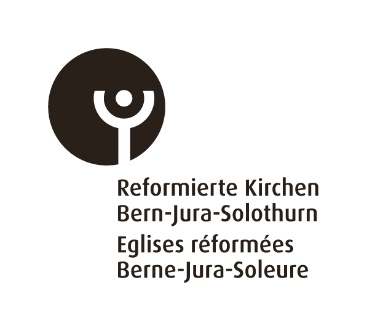 Zugang für Kirchgemeinden zu benevol-jobs.chWichtige Hinweise:Wenn sie Freiwillige für ihre Kirchgemeinde suchen, haben Sie ab Januar 2017 die Möglichkeit auf benevol-jobs.ch zu inserieren. Falls Ihre Kirchgemeinde Mitglied bei einer Benevol-Regionalstelle ist, reichen Sie Ihre Inserate bitte direkt via Benevol ein. Danke.Füllen Sie die untenstehende Vorlage aus. Die hellblau hinterlegten Felder müssen zwingend ausgefüllt werden.Senden Sie die Vorlage an: rahel.burckhardt(at)refbejuso.ch Rechnen Sie vom Einreichen bis zum Aufschalten des Inserates 14 Tage Bearbeitungszeit ein. Das Inserat wird unter dem Logo von Refbejuso erscheinen. Das Logo der Kirchgemeinde kann nicht aufgeschaltet werden. Die Nutzung von benevol-jobs.ch kostet CHF 50.- / Jahr unabhängig der Anzahl der eingereichten Inserate. Die Kosten werden direkt von Benevol Bern in Rechnung gestellt.Für Fragen stehe ich Ihnen gerne zur Verfügung. rahel.burckhardt(at)refbejuso.ch oder 031 340 25 11 (In der Regel: Mo NM, Di und Do ganzer Tag)Vorlage Jobinserat für Kirchgemeinden der Reformierten Kirchen Bern-Jura-Solothurn(1611/rbu)Name der KirchgemeindeEv. EventTitelLead (max. 300 Zeichen)Inserate Text(an wen richtet sich das Inserat / Tätigkeiten /    Profil der gesuchten Personen / Was Sie bietenStart (Aufschaltdatum)Ende (Abschaltdatum)Sprache Deutsch	 Französisch Deutsch	 Französisch Deutsch	 Französisch Deutsch	 Französisch Deutsch	 FranzösischBereiche(bitte alle ankreuzen, die zum Einsatz passen) Besuchen +    	Begleiten Natur + Umwelt Ehrenamt Kochen + 	Servieren Fahrdienste BetagteÜbersetzungen
 Andere Administration + 	Marketing Bildung + Coaching Integration + Soziales Tiere Gesundheit Verkauf Migrant/innen Administration + 	Marketing Bildung + Coaching Integration + Soziales Tiere Gesundheit Verkauf Migrant/innen Kunst + Kultur Sport + Freizeit Kirche Kinder + 	Jugendliche Menschen mit 	Behinderung Computer + 	Internet Flüchtlinge Kunst + Kultur Sport + Freizeit Kirche Kinder + 	Jugendliche Menschen mit 	Behinderung Computer + 	Internet FlüchtlingeInserate-Typ Lokales Inserat: Der Einsatz findet an einer bestimmten Adresse statt, z.B. Kirchgemeindehaus Regionales Inserat: Sie suchen nach Freiwilligen in einer Region/Kanton z.B. Fahrdienst, Begleitung von Migrant/innen Schweizweites Inserat: Der Einsatz kann unabhängig  vom Ort ausgeführt werden z.B. Computerarbeit, Telefondienst Lokales Inserat: Der Einsatz findet an einer bestimmten Adresse statt, z.B. Kirchgemeindehaus Regionales Inserat: Sie suchen nach Freiwilligen in einer Region/Kanton z.B. Fahrdienst, Begleitung von Migrant/innen Schweizweites Inserat: Der Einsatz kann unabhängig  vom Ort ausgeführt werden z.B. Computerarbeit, Telefondienst Lokales Inserat: Der Einsatz findet an einer bestimmten Adresse statt, z.B. Kirchgemeindehaus Regionales Inserat: Sie suchen nach Freiwilligen in einer Region/Kanton z.B. Fahrdienst, Begleitung von Migrant/innen Schweizweites Inserat: Der Einsatz kann unabhängig  vom Ort ausgeführt werden z.B. Computerarbeit, Telefondienst Lokales Inserat: Der Einsatz findet an einer bestimmten Adresse statt, z.B. Kirchgemeindehaus Regionales Inserat: Sie suchen nach Freiwilligen in einer Region/Kanton z.B. Fahrdienst, Begleitung von Migrant/innen Schweizweites Inserat: Der Einsatz kann unabhängig  vom Ort ausgeführt werden z.B. Computerarbeit, Telefondienst Lokales Inserat: Der Einsatz findet an einer bestimmten Adresse statt, z.B. Kirchgemeindehaus Regionales Inserat: Sie suchen nach Freiwilligen in einer Region/Kanton z.B. Fahrdienst, Begleitung von Migrant/innen Schweizweites Inserat: Der Einsatz kann unabhängig  vom Ort ausgeführt werden z.B. Computerarbeit, TelefondienstStrasse und Haus-Nr.AdresszusatzPLZ (des Einsatzortes, falls ortsunabhängiger Einsatzort: PLZ der Kirchgemeinde) OrtEinsatzperiode StartEinsatzperiode EndeEinsatzdauer (Tage)Wochenpensum (Std.)Einsatzturnus Projekt, 	befristet sporadisch wöchentlich vierzehntäglich monatlich quartalsweise vierzehntäglich monatlich quartalsweise vierzehntäglich monatlich quartalsweise saisonal jährlichEinsatzzeit abends werktags Mo-Fr werktags Mo-Sa jeder Wochentag (Mo-So) Wochenende (Sa-So) jeder Wochentag (Mo-So) Wochenende (Sa-So) jeder Wochentag (Mo-So) Wochenende (Sa-So) Vollzeit 
	(81-100%) Teilzeit 
	(10-80%) unbestimmt, 	flexibelEinsatzregel regelmässig 	 unregelmässig regelmässig 	 unregelmässig regelmässig 	 unregelmässig regelmässig 	 unregelmässig regelmässig 	 unregelmässigAnzahl gesuchte FWSpesenentschädigung Pauschalspesen gemäss Spesenreglement nach Aufwand Pauschalspesen gemäss Spesenreglement nach Aufwand nach Absprache Fahrspesen Kost und Logis nach Absprache Fahrspesen Kost und Logis nach Absprache Fahrspesen Kost und LogisSprachkenntnisse Deutsch 	 Französisch  Italienisch Romanisch  Englisch 	andere Sprache Deutsch 	 Französisch  Italienisch Romanisch  Englisch 	andere Sprache Deutsch 	 Französisch  Italienisch Romanisch  Englisch 	andere Sprache Deutsch 	 Französisch  Italienisch Romanisch  Englisch 	andere Sprache Deutsch 	 Französisch  Italienisch Romanisch  Englisch 	andere SpracheBesondere Kenntnisse (100 Zeichen)Kontakt: Name, VornameKontakt: E-Mailadresse (allgemeine Adresse oder die welche Anfragen von Freiwilligen entgegen nimmt)Kontakt: TelefonnummerBemerkungen (Achtung, diese erscheinen nicht auf Website – nur Hinweise zum Aufschalten anbringen)(255 Zeichen)